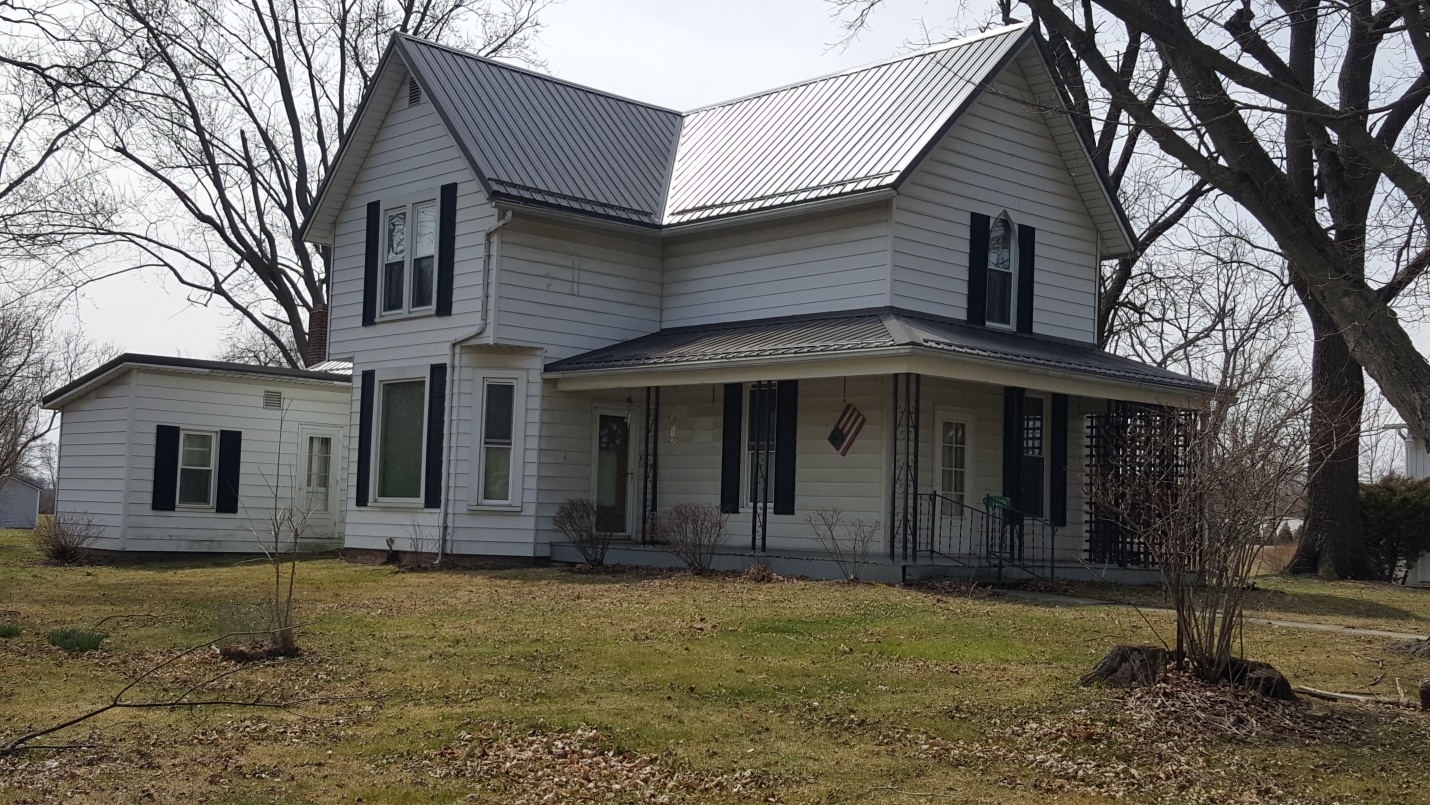                                              Location: 22476  2nd Street (Brunersburg) Defiance, Ohio  Welcome to Tinora School District. If you need plenty of room to grow, you’ll want to see this well maintained country 2 story home which offers  many updates, Metal Roof 2017, Water Heater, Replacement Windows, Furnace, Electical and more. 4 bedrooms, 1 bath, Kitchen, LR , DR, Parlor & Office. This 2 acre lot also comes with a 32x66 barn. Close to St. Rt. 24 access.Note: A complete listing of personal property in upcoming advertising, or go to auctionzip.com #7737  Owner:Robert E. Hanker Trust, Rita A. Cordes Trustee Marc Warncke AttorneyConducted By:DAN LIMBER CAI AUCTIONEER / REALTOR &SIEFKER REAL ESTATE & AUCTION CO. LTD * OTTAWA, OHAARON SIEFKER, Broker/AuctioneerLicensed by the Department of Agriculture      <>      View Online @ www.dlimberauctions.com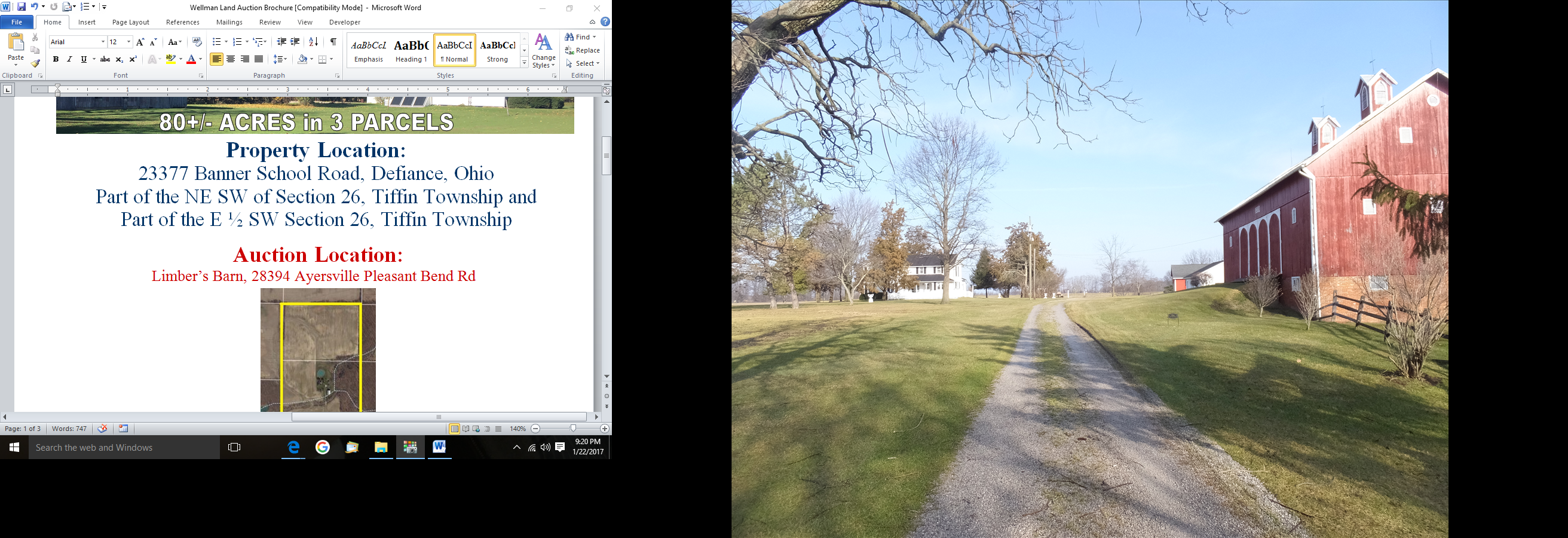 